St Anne (Stanley) CE Primary & Nursery SchoolLiverpoolL13 3BT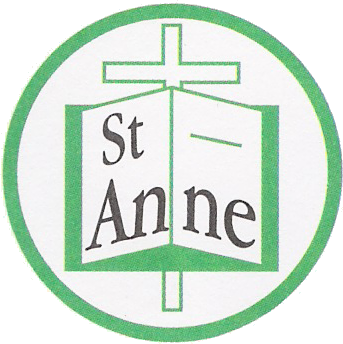 Tel : 0151 228 1506Fax : 0151 228 8581              Email: Stanley-ao@st-annesstanley.liverpool.sch.uk 14th January, 2021Dear Parents,The government announced on Monday 4th January with short notice that schools would be open only to children of critical workers and vulnerable children.  In order to support our families who are entitled to free school meals (those who are in receipt of benefits and have registered for free school meal entitlement) we provided emergency lunch parcels at short notice.   After a few days the government advice was for all schools to do the same.The government have recently announced that we are able to provide supermarket vouchers to eligible families instead of a lunch parcel.  As, I am sure you can appreciate it has taken a long time and a number of staff to order, organise and distribute our lunch parcels as well as providing lunches in school therefore we have taken the school decision to order supermarket vouchers instead. We hope that this will enable you to choose lunches that your child would prefer.We have already purchased the lunch parcels for the week ahead; these will be distributed early next week.  After this time, vouchers will be distributed during the week commencing 25th January.  In order to assign vouchers, we must have your most up to date email address and mobile phone telephone number.  Please contact the school if your details have changed recently otherwise we will use the details we have in school.You should receive a choice of supermarkets which include Asda, Tesco, Morrisons and Sainsburys. If your child is currently in school, you will not be entitled to vouchers as your child will be provided with a school lunch each day.  If you are unsure as to whether you qualify for free school meals, please apply on line through the Liverpool City council website.Should you require any further support, please do not hesitate to contact myself or Mrs. Lovell.  Please stay safe and well.Kindest regardsJulie SimonsMrs. J.  SimonsHeadteacher